В феврале-марте 2016 года  проведен отборочный тур                                     (по видеозаписям)  V краевого праздника русского танца «Сибирский разгуляй». 	13, 20, 27 марта в селах Павловске, Косихе, Топчихе прошли зональные этапы V краевого конкурса русского танца «Сибирский разгуляй», в которых приняли участие 44 хореографических коллектива из                                22 территорий Алтайского края  (700 участников, более 1000 зрителей).	С 3 марта по 3 апреля в г. Барнауле состоялся межрегиональный фестиваль лоскутного шитья, в рамках которого прошла краевая выставка декоративного искусства «Лоскутные узоры Алтая». В выставке приняли участие 50 мастеров и 12 клубных объединений из Алтайского края, Новосибирской, Томской, Омской областей и  Санкт-Петербурга.	В рамках  межрегионального фестиваля лоскутного шитья состоялась передвижная выставка победителей Х Всероссийского фестиваля  «Лоскутная мозаика России». В экспозиции было представлено 24 работы лучших мастеров декоративного искусства России.	В феврале прошел конкурс композиторов-любителей «Я этой землей очарован», в котором приняли участие 20 человек. 18 февраля 2016 года в концертном зале КГБУ «Государственный музей истории литературы, искусства и культуры Алтая» прошла концертная программа, в которой приняли участие композиторы из Зонального, Красногорского, Мамонтовского районов.	В кинотеатре «Премьера» 22, 23 февраля проходил праздник, посвященный Дню защитника Отечества, с показом отечественных фильмов «В зоне особого внимания» и «Караван смерти». Праздничное мероприятие с демонстрацией фильмов «Влюблен по собственному желанию» и «Одиноким предоставляется общежитие» было  приурочено к Международному женскому дню.	На  курсах повышения квалификации прошли обучение 228 человек: преподаватели ДМШ, ДШИ по классу фортепиано, руководители муниципальных органов культуры, руководители и специалисты поселенческих и городских муниципальных библиотек.  План по количеству слушател повышения квалификации перевыполнен на 108 человек, поэтому вместо запланированных 4 групп проведено 5. Дополнительно проведена еще одна группа преподавателей ДМШ, ДШИ по классу фортепиано.	Проведено 3 мастер-класса для руководителей хореографических коллективов, 3 – для мастеров лоскутного шитья, 1 мастер-класс для руководителей фольклорных коллективов, для композиторов-любителей; презентация модельного КДЦ «Космос» г. Новоалтайска. 30-31 марта проведен краевой семинар-совещание директоров межпоселенческих учреждений культуры, руководителей методических служб «Современное состояние и тенденции развития инновационных технологий в деятельности культурно-досуговых учреждений края».	Присутствовали 73 специалиста из 48 территорий края (42 района и                  6 городов).	Состоялся краевой семинар по проведению Года кино для специалистов КДУ, в которых ведется показ фильмов.	Объявлены краевой конкурс на лучшее издание об учреждении культуры «Дом, в котором живет праздник», конкурс авторских сценариев               «С любовью к Алтаю», посвященный 80-летию Алтайского края, (разработаны положения), а также краевой  смотр деятельности учреждений культуры и их работников по номинациям «Клубная жизнь в лицах», «Дом, в котором живет праздник».	В помощь работникам культуры по плану I квартала подготовлено издание «Итоги деятельности культурно-досуговых учреждений Алтайского края за 2015 год».	Проведены мониторинги: деятельности КАУ АГДНТ, обеспечении              ПКиО, клубами и учреждениями клубного типа в городских округах и муниципальных районах, информационных потребностей работников КДУ края, выполнение «дорожных карт».	В первом квартале проходил сбор и обработка статистической информации (отчетности КДУ края): сбор и анализ сведений по преобразованиям сети клубных учреждений, о юридическом статусе клубных учреждений, контроль и сверка сведений о численности зрительских мест в муниципальных образованиях. Выполнен анализ отчетов по итогам выполнения показателей (индикаторов)  «дорожной карты», анализ достижения индикаторов государственной программы «Развитие культуры Алтайского края» на 2015-2020 гг. 	Информационно-аналитическое обеспечение: подготовлены информационные материалы по формам 7-НК, сведения форм 7-НК территорий компактного проживания народов Севера, отчет в ГИВЦ, в Алтайкрайстат. Подготовлены информационные документы об участниках ежегодного Всероссийского  конкурса на лучшее учреждение культуры и их работников, информационно-аналитический материал для счетной палаты «Оценка доступности для населения услуг учреждений культуры, в том числе в удаленных районах и сельской местности». Подготовлен информационный материал по итогам работы комиссии по присвоению звания «Лучший работник культуры года». На странице сайта АГДНТ размещено    49 материалов, включающих в себя анонсную и отчетную информации о проведении мероприятий, положения о проводимых мероприятиях  АГДНТ в 2016 году и др. (всего 77 информационных материалов).	В течение квартала велась работа по формированию, учету и сохранению фильмофонда. Степень удовлетворенности потребителей качеством выполняемой АГДНТ работы составила 80 %.	Выезд в командировки – 8 районов, 15 человек,  количество дней – 10.ИнформацияКАУ АГДНТ о выполнении показателей государственного задания за  I квартал  2017 годаДиректор АГДНТ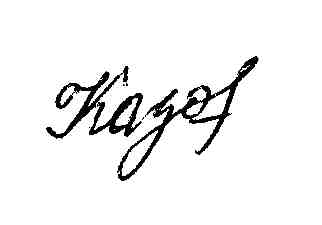 В.П. Казанцева